 БУДЬТЕ ЗДОРОВЫ!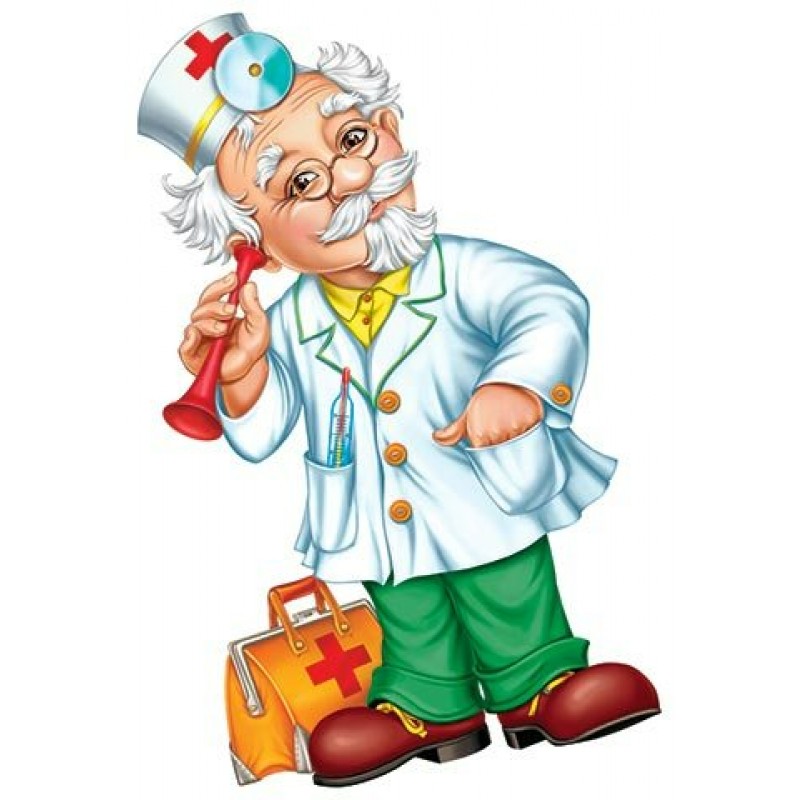 